Заявкана участие в городской методической выставке воспитателей дошкольных образовательных учреждений города Рассказово «Моделирование образовательного пространства детского сада»Полное наименование образовательного учреждения: Муниципальное бюджетное дошкольное образовательное учреждение «Детский сад № 3 «Солнышко»Сокращённое наименование учреждения: МБДОУ «Детский сад № 3 «Солнышко»E-mail учреждения: mdou.detsad3@yandex.ruФ.И.О. руководителя образовательного учреждения: Ивлева Елена ВладимировнаФ.И.О. воспитателя: Латышева Людмила ВладимировнаВ какой возрастной группе работает: средняя группаКонтактный мобильный телефон педагога, e-mail: 8-915-714-69-09, latishewa.ludmila@yandex.ru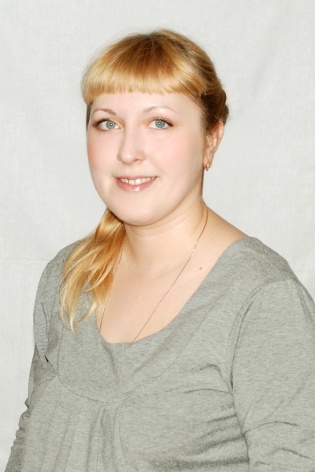 Муниципальное бюджетное дошкольное образовательное учреждение«Детский сад № 3 «Солнышко»Методическое пособиедля детей в возрасте от 2,5 до 4 лет«Волшебная радуга»Автор: Латышева Людмила Владимировна,воспитатель МБДОУ «Детский сад № 3 «Солнышко»г. Рассказово2016 годКраткая аннотация пособияНазвание пособия: «Волшебная радуга».Возрастная группа: от 2,5 до 4 лет.Образовательные области: познавательное развитие.Цель: развитие сенсорного восприятия и мелкой моторики детей раннего и младшего дошкольного возраста.Задачи: Развивать у детей умение различать цвета, называть их; выделять цвета, отвлекаясь от других признаков предметов (форма, величина, функциональное назначение).Развивать речь, внимание, память, мелкую моторику.Развивать умение соотносить детали по величине, форме, цвету.Описание и характеристика: Пособие  представляет собой  игровое поле с изображением неба, на котором находятся 7 липучек. К нему прилагаются  картинки с изображениями семи цветов радуги, разрезная радуга с цветными лентами и липучками на обратной стороне; геометрические фигуры (треугольники, квадраты, круги) цветов радуги.Методические приёмы работы с пособием: Игры: «Собери радугу».«Назови цвет».«Найди картинку с таким цветом».«Подбери картинки нужной формы, нужного цвета».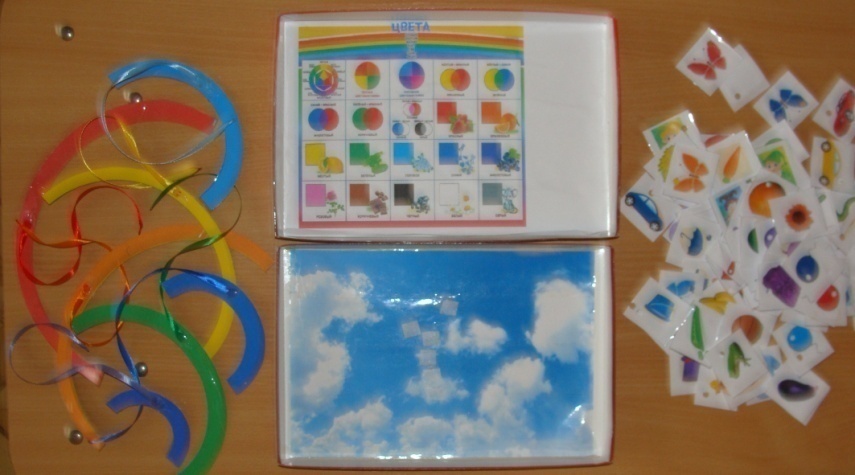 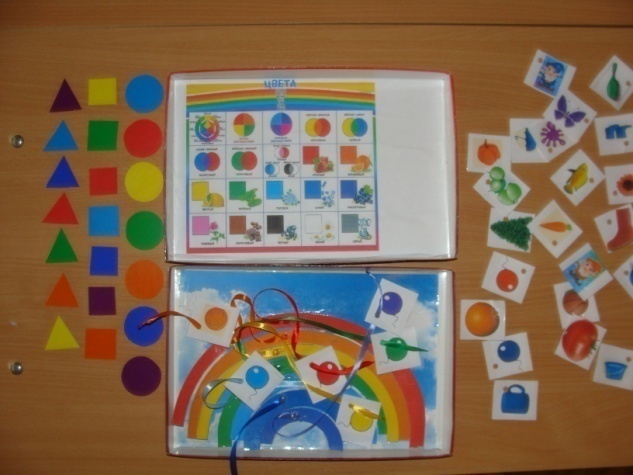 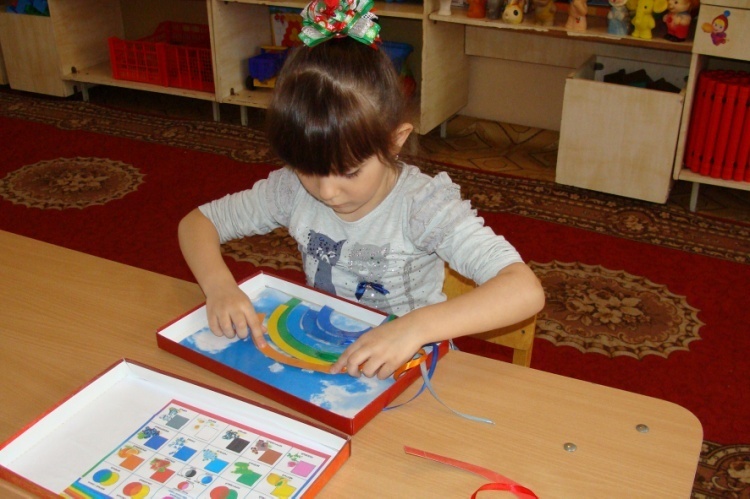 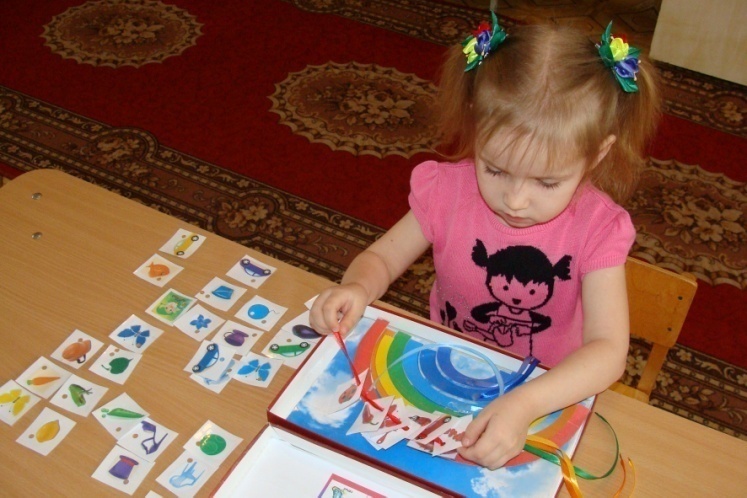 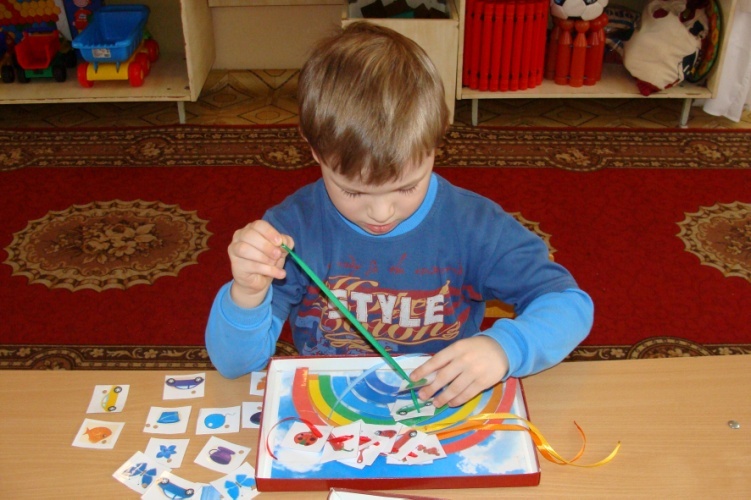 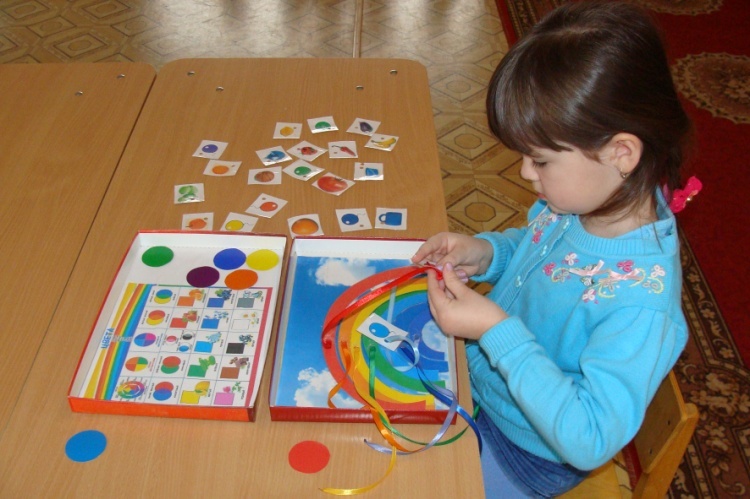 